SOMERS FORGE LIMITED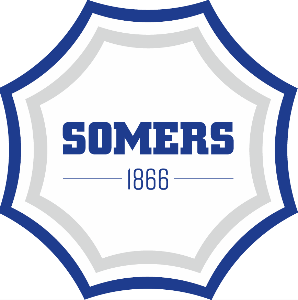 JOB SPECIFICATIONJOB TITLE: Machine Shop Labourer REPORTING TO: Machine Shop Supervisor / ManagerDEPARTMENT: Machine ShopSUPERVISORY RESPONSIBILITY: Currently none but all members of the department are expected to supervise trainees and apprenticesJOB PURPOSE: Operating the saws and the cab & pendant controlled cranes within the machine shop. Driving 5s / housekeeping to ensure the workplace is tidy. Transporting good using forklift trucks and any other general tasks required within the machine shop.MAIN DUTIES AND RESPONSIBILITIES:Operating the pendant and cab-controlled cranes within the machine shop. (All LOLER and associated training will be provided)Managing the logistics of the department by moving goods around using FLT’s and the cranes.Loading and unloading of vehicles via forklift or craneGeneral cleaning, tidying and removing any unwanted items from the department.Using forklift to deliver / collect material to / from other departments around Somers Forge.Removal of swarf from each saw every day and cleaning of any leaks/spills. Booking jobs on to the site ERP systemEnsuring any sawn bars are marked with internal job number.  Work as a team with saw operators to maximise productivity.Work to assist other departments from a logistics point of view where possible.Maintain a safe working environment and comply with the Company’s H&S Policy.PRINCIPAL ACCOUNTABILITIES / REQUIREMENTS:You will be conscientious, methodical and able to work to your own initiative.  You must have the ability to deliver under pressure, be enthusiastic and responsible. Have experience of working in a similar, manufacturing / forging environment. Task orientated with the ability to build effective relationships; you will adopt a proactive approach to supporting the machine shop function.LOLER trained / licence.Counterbalance FLT licenceExperience from working within similar, heavy engineering environments.Full UK Driving licenceWorking Shifts – 6am – 2pm